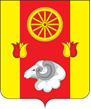 АДМИНИСТРАЦИЯПРИВОЛЬНЕНСКОГО СЕЛЬСКОГО ПОСЕЛЕНИЯРЕМОНТНЕНСКОГО РАЙОНАПОСТАНОВЛЕНИЕ  15.01.2018                                  п. Привольный                                     № 5Об утверждении плана закупок и плана-графикана поставку товаров, работ, услуг для обеспечениямуниципальных нужд на 2018 финансовый год и плановыйпериод 2019 и 2020 годов              В целях реализации Федерального закона от 05.04.2013 г. г. № 44 – ФЗ «О контрактной системе в сфере закупок товаров, работ, услуг для обеспечения государственных и муниципальных нужд»,                                                           ПОСТАНОВЛЯЮ:1. Утвердить план-закупок и план-график на поставку товаров, работ, услуг для обеспечения нужд Администрации Привольненского сельского поселения Ремонтненского района на 2018 финансовый год и плановый период 2019 и 2020 годов. 2. Разместить план-закупок и план-график на поставку товаров, работ, услуг для обеспечения муниципальных нужд Администрации Привольненского сельского поселения Ремонтненского района на 2018 финансовый год и плановый период 2019 и 2020 годов на официальном сайте Российской Федерации в информационно-телекоммуникационной сети «Интернет» по адресу: www.zakupki.gov.ru. 3. Разместить постановление на официальном сайте Администрации Привольненского сельского поселения privolnenskoesp.ru в информационно-телекоммуникационной сети «Интернет».   3. Контроль за исполнением настоящего постановления оставляю за собой.Глава Администрации Привольненского сельского поселения                                                                       В.Н. Мироненко          Постановление вноситсектор экономики и финансов